Invitation to the 1/2023Machines & Methods IBP meetingProgramme:MetaCentrum - grid service for scientific computations and collaborative research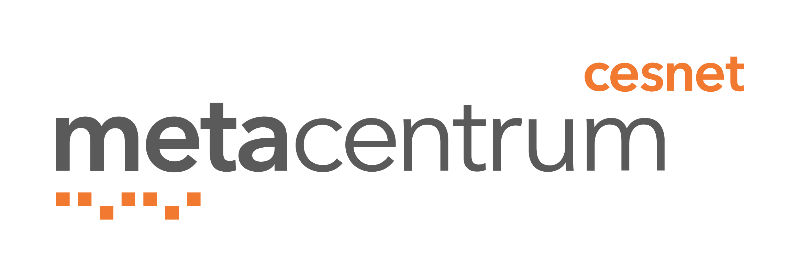 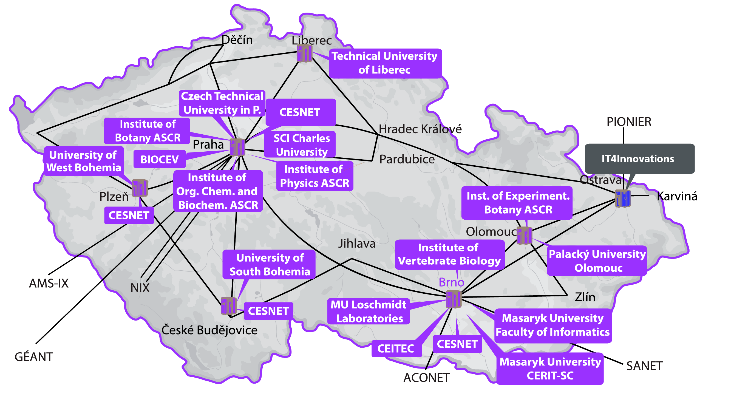 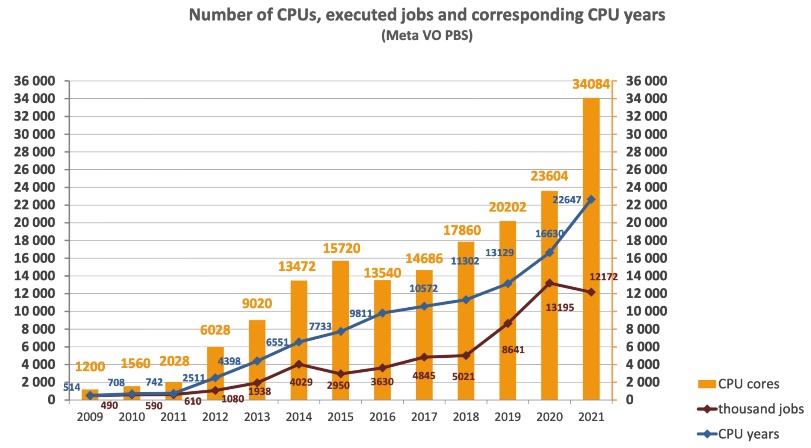 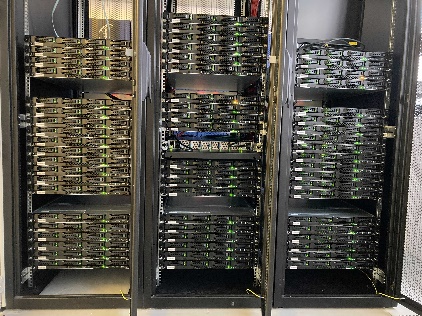 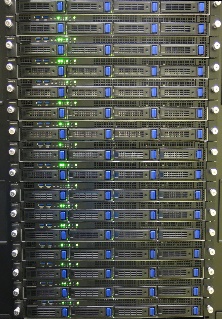 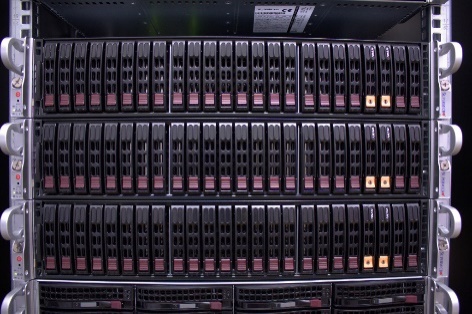 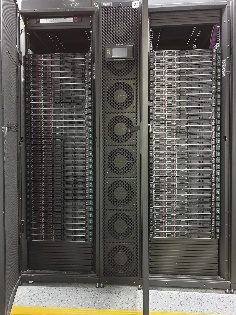 Invited Speaker: Jiří Vorel23rd March 2023 13:00IBP - lecture hall